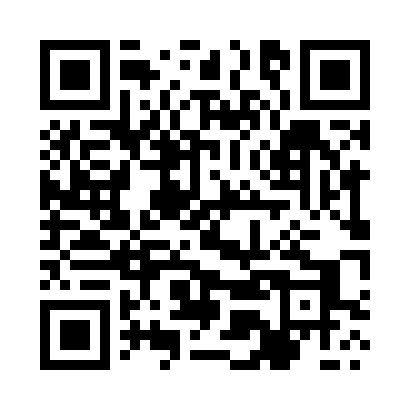 Prayer times for Zabloty, PolandMon 1 Apr 2024 - Tue 30 Apr 2024High Latitude Method: Angle Based RulePrayer Calculation Method: Muslim World LeagueAsar Calculation Method: HanafiPrayer times provided by https://www.salahtimes.comDateDayFajrSunriseDhuhrAsrMaghribIsha1Mon4:196:1712:475:147:179:082Tue4:166:1512:465:157:199:113Wed4:136:1312:465:167:209:134Thu4:106:1112:465:177:229:155Fri4:076:0812:455:197:249:176Sat4:046:0612:455:207:259:197Sun4:016:0412:455:217:279:228Mon3:586:0212:455:227:299:249Tue3:565:5912:445:237:309:2610Wed3:535:5712:445:247:329:2911Thu3:505:5512:445:267:349:3112Fri3:465:5312:445:277:359:3413Sat3:435:5112:435:287:379:3614Sun3:405:4912:435:297:399:3915Mon3:375:4612:435:307:409:4116Tue3:345:4412:435:317:429:4417Wed3:315:4212:425:327:449:4618Thu3:285:4012:425:337:459:4919Fri3:255:3812:425:357:479:5120Sat3:215:3612:425:367:499:5421Sun3:185:3412:425:377:509:5722Mon3:155:3212:415:387:529:5923Tue3:125:3012:415:397:5410:0224Wed3:085:2812:415:407:5510:0525Thu3:055:2612:415:417:5710:0826Fri3:025:2412:415:427:5910:1127Sat2:585:2212:415:438:0010:1428Sun2:555:2012:405:448:0210:1729Mon2:515:1812:405:458:0410:2030Tue2:485:1612:405:468:0510:23